KRYCÍ LIST NABÍDKYPŘEDMĚT NABÍDKYPražská konzervatoř„Obnova a statické zajištění erbu na vstupním portálu Pálffyovského paláce"ZÁKLADNÍ IDENTIFIKAČNÍ ÚDAJE UCHAZEČEobchodní firma nebo název: Realitní a stavební společnost s.r.o.
právní forma: společnost s ručením omezeným
sídlo:	Pantová 693/45, Obřany, 614 00 Brnokontaktní adresa: Žítenická 10, 286 01 Čáslav
IČ:	41432037DIČ:	CZ41432037zapsaný v obchodním rejstříku vedeném Krajským soudem v Brně, oddíl C, vložka 90993
bankovní spojení: xxxxxxxxxxxxxxx
č. účtu:	xxxxxxxxxxxxxxxxstatutární orgány uvedením jména, příjmení a zastávané funkce: xxxxxxxxxxx, jednatel
pověřený zástupce pro případné další jednání: xxxxxxxxxxxxxxx
tel.: xxxxxxxxxxxx
e-mail: xxxxxxxxxxxxxxxDOBA PLNĚNÍ ZAKÁZKYTermín plnění veřejné zakázky je od předání staveniště - do 25.9.2019NABÍDKOVÁ CENAV Brně, dne 9.8.2019realitní a STAVEB.'-'1=01 r'CNos I s I-; oranlovn eSlS/tS, 614 00 Biik) ''
Pif)VO,'ovna: Žiloiiickd 10, 286 01 Čásiav
W . 327 316 331 DIČ: CZ41432037xxxxxxxxxxxxxxxx,'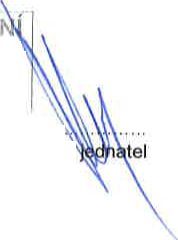 PoložkyCena bez DPHDPHCena včetně DPHStatické zajištěni erbu, zajištění
erbu, demontáž odlomených partií,
ošetření Fe trnu, nalepení
odlomených partií na epoxidovou
pryskyřici, výroba a osazení
nerezových kramliček, zpětné
nalepeni olověného plechu, nátěr64 250,0013 492,5077 742,50Montáž a demontáž pomocného
lešení pro opravu erbu32 150,006 751,5038 901,50Režijní náklady VRN7 712,001 619,529 331,52Ostatní cenové položky výše
neuvedené---Celkem104112,0021 863,52125 975,52